Campionatul XXVI la „Ce? Unde? Când?”Organizatori: Maktub, Kernel Panic, SER, Pokerface, 21 martie 2015Pachet pentru DiviziiRUNDA I1.Meesha Benefer, în vârstă de 9 ani, își ajuta tatăl apicultor. Când au scos o ramă din stup, au văzut că albinele au desenat un semn. Fetița a crezut că albinele au încercat să reproducă logo-ul de la mașina bunicului - Wolkswagen, însă tatăl i-a explicat ca albinele sunt nişte ființe prietenoase şi prin acest semn ele încearcă să ne transmită un mesaj cordial. Peste un minut, desenați pe foițe semnul făcut de albine.Răspuns:  semnul păcii – peace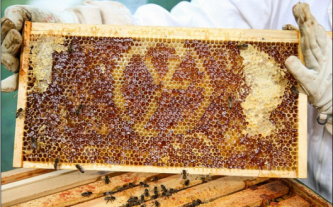 Sursa:  http://protv.md/stiri/bizar/isi-ajuta-tatal-la-stupi-cand-a-gasit-ceva-incredibil-pe-o-rama---751751.htmlAutor: Dumitru Sorbală, Pokerface2.Această corporație Japoneză a fost prima care a produs primul dispozitiv capabil de a înscrie informația pe discuri DVD?Răspuns: PioneerComentariu: Jocul de cuvinte "prima care a produs primul" ar trebui să vă ducă cu gîndul la Pioneer.Sursa: https://ru.wikipedia.org/wiki/DVDAutor: Kernel Panic3.În cadrul unui training, autoarea  întrebării a primit o recomandare care ar ajuta-o la dezvoltarea flexibilității, creșterea creativității și a inteligenței , dar la și îmbunătățirea memoriei. Este de remarcat că grecii încurajau dezvoltarea acestei capacități datorită utilității ei în sport și muzică. Aceiași capacitate au avut-o Einstein și N. Tesla. Despre ce capacitate merge vorba?Răspuns: Capacitatea de a folosi cu uşurinţă ambele mâini/ ambidextrie. Sursa: http://dexonline.ro/definitie/ambidextriehttp://liviugheorghe.wordpress.com/2010/01/16/puterea-ascunsa-a-creierului/Autor: Corina Sorbală, Pokerface4.Acest titlu este uneori folosit de către artiști, atât muzicieni, cât și acei plastici. În 2009 a apărut un film cu o astfel de denumire, în care se discuta despre statutul artei contemporane. Există mai multe agenții de design care și-au ales această denumire, deși autorul întrebării nu ar apela la ele. Utilizatorii sistemelor de operare OSx și Linux, executând operații uzuale,  probabil au întîlnit acest titlu mai des decît utilizatorii Windows. Numiți în engleză acest titlu.Răspuns: UntitledComentariu: Autorul nu ar alege compania dată pentru că, în caz că pentru ea însăși nu și-au putut găsi denumire, nu sunt destul de creativi. Surse: www.imdb.com/title/tt1132193/Agenții de design:http://www.untitled-paris.fr/en/about/http://www.untitledstudio.com/index.htmwww.untitleddesigns.comhttp://www.untitleddesign.org/5.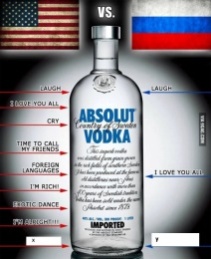 Inscipțiile de pe imagine sunt următoarele: În partea stângă: RâsVă iubesc pe toțiPlânsTimpul de a suna prieteniiLimbi străineSunt bogat!Dansuri exoticeSunt bineXPartea dreaptă: RâsVă iubesc pe toțiYŞtiind specificul consumului de alcool al celor două popoare, peste un minut restabiliţi ceea ce am astupat în secțiunile X şi Y.Răspuns: Hospital, Next bottleSursa: http://thefunniestpictures.com/wp-content/uploads/2014/11/USA-Vs-Russia-b0f24e.jpgAutor: Dumitru Sorbală, echipa Pokerface6.În întrebare este o înlocuire.Prima înregistrare istorică a buzunarelor datează încă din secolul 6 î.e.n, odată cu apariția popoarelor călărețe Iraniene în etnografia greacă. La greci însă nu puteai vedea așa ceva, pentru că ei considerau buzunarele ridicole, iar romanii erau de părere că buzunarele sunt atribute barbare. Ce am înlocuit prin cuvântul „buzunare”?Răspuns: pantaloniComentariu: pantalonii au apărut la popoarele nomade eurasiatice, fiind folosite inițial de către călăreți, datorită comodității lor. Grecii ridiculizau pantalonii, numindu-i thulakos, adică buzunare.Sursa:https://en.wikipedia.org/wiki/Trousers#AntiquityAutor: Vitalie Procopciuc, SER7.Fiind de fire un necumpătat polemist, Dumas a participat o dată într-un duel, în care participanții au tras la sorți iar cel ce pierde trebuia să-şi tragă un glonte. A pierdut Dumas, însă el a rămas viu, de ce?Răspuns: промахнулся/ nu a nimeritSursa: http://muzey-factov.ru/tag/dumas#17Autor: Kernel Panic8.Material distributiv: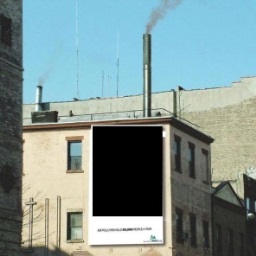 În imaginea primită aveţi o publicitate socială împotriva poluării aerului, fenomen ce omoară 60 000 de oameni anual. Ştiind că este atât de ucigătoar, vă rugăm să răspundeţi ce obiect este reprezentat pe panoul  acoperit .Răspuns: Un pistol (se acceptă răspunsuri despre orice armă de foc)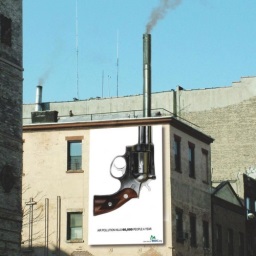 Sursă: http://www.kastormag.com/2012/11/advertising-nrdc-air-pollution-kills-60000-people-a-year/Autor: Dumitru Sorbală, Pokerface9.În orașul Wycombe există o tradiție interesantă. După investire în funcţie, primarul este supus unui  “ritual” și în fiecare an, acest ”ritual” este repetat. Astfel,  se determină dacă primarul își îndeplinește atribuțiile conform legii. Ce dispozitiv este folosit la realizarea ritualului?Răspuns: cântar. Comentariu: Primarul este cântărit pentru a vedea dacă nu mănâncă prea mult din cazmaua statului.Autor: Octavian Plopa, Maktub. 10.Pe unul din panourile de publicitate socială a fost ilustrată imaginea clasică a lui Sherlock Holmes şi o întrebare: “Ce l-a ucis pe doctorul Watson?”. Răspunsul la această întrebare conține o expresie-avertizare bine cunoscuta și încă un cuvant. Numiţi-le.Răspuns: Fumatul pasiv ucideAutor: Lina Acăligăriţei, MaktubRUNDA II11.O întrebare din sfera IT:Se spune că anume un incident neplăcut cu un animăluț de la o gradină zoologică din Australia, l-a determinat  să aleagă acest animal drept simbol al creației sale. Concentrați-vă, nu vă uitați pe ferestre, și numiți animalul! :)Răspuns: pinguinComentariu: Autorul Sistemului de operare Linux (Linus Torvalds) în timpul vizitei la o grădină zoologică din Australia a fost mușcat de către un pinguin. Acesta din urmă devenind simbolul sistemului de operare Linux (TUX).Sursa:http://web.archive.org/web/20060507115127/http://www.linux.org.au/linux/tuxAutor: Kernel Panic12.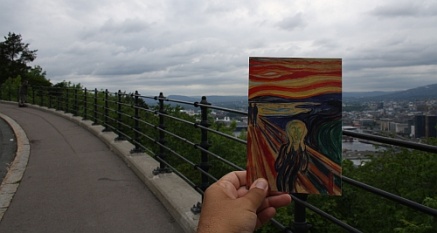 Pe acest pod din Norvegia a fost creată o celebră serie. Sub ce nume este cunoscut fiecare element din această serie?Răspuns: StrigătulAutor: Marcel Spatari, Maktub13.Produsele acestei companii conțin sulfat de bariu. Avantajele acestuia sunt că nu e toxic și poate fi depistat în timpul radiografiei. Numiți compania. Răspuns: Lego. Comentariu: Copiii pot înghiți elementele. Sursa: http://mashable.com/2014/09/11/5-facts-lego/</a><a>http://education.lego.com/nl-be/about-us/lego-education-worldwide/lego-facts</a><a>http://www.echo.msk.ru/programs/brend/49994/Autor: Kernel Panic, adaptat de Maktub. 14.În anul 2014 pentru prima dată aceasta a fost făcută de un elefant. Omul,  totuși, a făcut-o mai devreme - în secolul XIX.Ziarul Time a plasat acest cuvânt în același top cu așa cuvinte ca: catfishing, whistleblower sau emoji. Numiți cuvântul.Răspuns: selfieComentarii: Prima poză de tip selfie a fost făcută de către Robert Cornelius in 1839. În vara 2014 un vizitator a West Midlands Safari Park in Worcestshire, Anglia, a scăpat telefonul, iar după ce și l-a recuperat, a găsit cîteva poze cu elefantul, făcute de către el.Surse:http://mashable.com/2014/07/09/selfie-facts/http://mashable.com/2014/06/03/first-elephant-selfie/http://newsfeed.time.com/2013/12/04/pop-culture-and-social-media/slide/top-10-buzzwords/Autor: Kernel Panic15.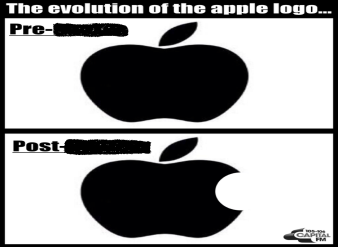 Un incident care a avut loc la 24 iunie 2014 a generat o serie de meme-uri pe internet. Un exemplu de astfel de meme aveţi în faţă. Numiţi protagonistul acestui incident.Răspuns: Luis SuárezAutor: Lina Acălugăriţei, Maktub. Comentariu: Luis Suarez a fost decalificat pt ceva timp după ce l-a mușcat pe Giorgio Chiellini 16.Lincoln era cunoscut ca fiind un om foarte slab și nu foarte atrăgător. Astfel, deseori, inclusiv și în timpul campaniei electorale, el era luat în derâdere. Lucrurile s-au schimbat după scrisoarea unei fetițe de 11 ani, Grace Bedell, care îi recomanda președintelui să facă asta pentru a câştiga alegerile, pentru că va inspira autoritate și încredere.  Ce i-a recomandat Grace dacă el i-a urmat sfatul nu doar în campanie? Răspuns: Să-și crească barba.Comentariu: Aşa şi îl cunoaştem. Autor: Octavian Plopa, Maktub. 17.Atenție în întrebare sunt înlocuiri:AC/DC este un brand introdus încă în 1996 de către o corporație Japoneză și care conform noutăților recente, urmează să fie vândut unei alte companii din Japonia. Cauza fiind evidentă, scăderea popularității acestui brand. Dacă va veți aduce aminte logoul lei, cu siguranță veți putea răspundeți într-un minut ce a fost înlocuit prin AC/DC?Răspuns: VaioSursa: http://imjustcreative.com/wp-content/uploads/2011/08/Sony-Vaio-Logo.jpgComentariu: Literele VA reprezintă un grafic sinusoidal, precum si curentul continuu (AC), iar IO reprezintă cod binar, precum și reprezentarea prezenței sau lipsei curentului continuu (DC).Autor: Kernel Panic18.La ordinul reginei Ranavalona a Madagascarului, toți curtenii văzuți de regină ACOLO, erau executați. Regina cerea ca înainte de a se ivi, cel puțin să anunțe. Conform unor surse, regina ACOLO echivalează cu o problemă greu de rezolvat. Unde ACOLO?Răspuns: în visComentariu: erau executați acei curteni, pe care regina îi visa. Regina de șah în vis simbolizează o problemă greu de rezolvat. Sursa: http://sonnik.name/son-99326.htmlhttp://www.factroom.ru/facts/10298Autor: Constantin Salagor, Maktub19.Pentru a numi o anumită substanță „mineral”, acesta trebuie să îndeplinească mai multe cerințe: să fie de origine naturală, să fie anorganică, să fie solidă, să fie chimic omogenă și să fie în stare cristalină. Conform acestei definiți chiar și ALFA poate fi considerat mineral. Dacă va-ți dat seama ce este ALFA, numiți din ce este alcătuit ALFA?Răspuns: Apa (H2O)Comentariu: Gheața posedă toate caracteristicile evidențiate mai sus, însă nu este mineral.Sursa: http://muzey-factov.ru/tag/ice#6379Autor: Kernel Panic20.Cunoştinţe de literatură – deloc, cunoştinţe de filosofie – deloc, astronomie - deloc, politologie – puţin de tot, geologie – cunoştinţe practice dar foarte reduse, chimie – cunoştinţe aprofundate, anatomie – exacte, dar nesistematizate. Persoana descrisă mai sus mânuiește la perfecţie scrima şi cântă iscusit la un instrument muzical. Numiţi persoana descrisă mai sus. Răspuns: Sherlock HolmsSursa: http://db.chgk.info/search/questions/%D0%A8%D0%B5%D1%80%D0%BB%D0%BE%D0%BATraducere: Lina Acălugăriţei, MaktubRunda III21.Atenţie, în întrebare este o înlocuire. De mult vroiam să fac o întrebare despre ALFE şi iată ce-a ieşit: ALFELE au fost motivul conflictului tacit dintre cei trei. Cu secole după, un agent publicitar străin pleacă în căutarea unei altfel de ALFE. Suntem într-unul al ALFEI. Dacă v-ați dat seama ce am înlocuit prin ALFA, vă rugăm să numiţi, peste un minut, titlul unui roman eroul căruia nu avea ALFE, dar a repetat soarta unuia dintre cei trei.Răspuns: Toiagul păstorieiComentariu: Am înlocuit cuvântul „oaie”. Se face referinţă la „Mioriţa” şi la romanul „În căutarea oii fantastice” de Haruki Murakami. Ciobanul din romanul lui Ion Druţă a căzut victima invidiei, deşi nu avea oi.Surse : http://ro.wikipedia.org/wiki/Miori%C8%9Bahttp://ro.wikipedia.org/wiki/%C3%8En_c%C4%83utarea_oii_fantasticehttp://referat.clopotel.ro/Motive_si_simboluri_in___8220_Toiagul_pastoriei__8221__de_Ion_Druta-14652.htmlAutor: Cătălina Sorbală, Pokerface22.Nu demult un portal moldovenesc a publicat un articol care conținea următoarea listă:călătorie cu taxi200 MB de trafic internet2 pachete de țigăricutie de bomboane Lapte de pasărevizită la medicul de familie neavînd poliță de asigurare un prînz în centrul orașuluiNumiți titlul articolului.
Răspuns: Ce poți cumpăra cu 1 Euro.Autor: Nadia Paramzina, Maktub23.Pentru claritate noi folosim X de 2 tipuri – adâncite sau bombate. Nu vă întrebăm ce sunt acestea, dar vă întrebăm pentru ce le foloseau judecătorii chinezi in sec. 12 pe cele din cuarţ fumuriu.Răspuns: Să-și ascundă atitudinea față de verdictul anunțatComentariu: este vorba de ochelariSursă: https://ru.wikipedia.org/wiki/%D0%9E%D1%87%D0%BA%D0%B8Autor: Kernel Panic24.Mulţi salariaţi sunt terifiaţi de ideea de a-şi pierde locul de muncă, în special în SUA, unde, conform legislaţiei, patronul îl poate concedia pe salariat fără preaviz, într-o zi. Cu toate acestea, după cum ne dăm seama citind un articol din revista The Wall Street Journal, locuitoarea SUA Monica O’Leary a avut motive să fie nespus de bucuroasă de concedierea sa neaşteptată. Scrieţi data concedierii sale.Răspuns: 10 septembrie 2001Comentariu: Monica lucra în una din clădirile World Trade Center, distruse în atacurile teroriste din 11.09.2001.Sursa: http://www.wsj.com/articles/SB1000350609928131063Autor: Marina Soloviova, Pokerface25.În folclorul românesc ELE au sufletu și sunt ca nişte făpturi. Cîndva ELE umblau pe pământ, de aceea avem ELE bune şi rele, ELE îmbelşugate şi sterpe, ELE femeie şi bărbat. Se povesteşte că prima din ELE e bărbat şi e bun, deși nu toți din noi ar fi de acord. Ultima din ELE este solemnă, luminoasă, cea mai mare şi mai frumoasă dintre toate, e o sfântă îmbrăcată în alb, despre care se afirmă de asemenea că ar fi verişoară cu soarele. Ce sunt ELE?Răspuns: Zilele săptămâniiSursa: http://legendeleromanilor.ro/2013/03/povestea-zilelor-saptamanii/Autor: Dumitru Sorbală, Pokerface26.Bliţ triplu cu specific național. Numiţi elementele din stînga imaginilor luate din articolul “Chişinău vs New York”. 1. 	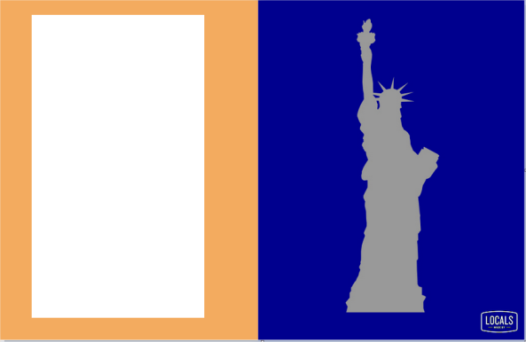 2. 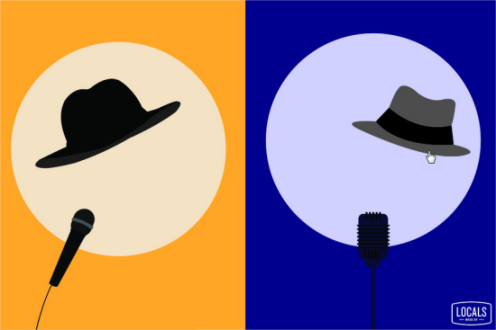 3. 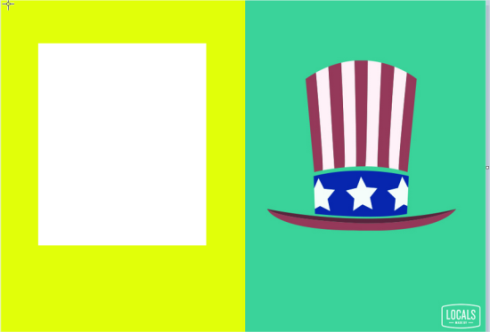 Răspuns: Ștefan cel Mare,  Ion Suruceanu, Cușma lui GuguțăSursă: http://locals.md/2014/kishinyov-vs-nyu-york/Autor: Nadia Paramzina, Maktub. 27.La începutul anilor 1980 rețeaua americană de fast-food A&W a pornit o campanie publicitară de amploare a  hamburgerului său. Spre deosebire de analogul său de la McDonalds, care cântărea ¼ de llivră, hamburgerul de la A&W cântărea ⅓ de livră, era un pic mai ieftin, iar cumpărătorii spuneau că este și mai gustos. Cu toate acestea, campania de publicitate a eșuat. Studiul efectuat ulterior a depistat și cauza eșecului. Numiți-o.Răspuns: Neînțelegerea fracțiilor/neînțelegerea numerelor fracționareComentariu: Practic toți clienții credeau că ⅓ e mai mic decât ¼, deoarece 3 e mai mic decât 4. Sursa: http://www.nytimes.com/2014/07/27/magazine/why-do-americans-stink-at-math.html?_r=0Autor: Sergiu Iacob, SER28.Se spune că pentru crearea acestuia în 1954, au fost folosite o mănușă înmuiată în rășină și un contrabas. Dar ce anume a fost creat?Răspuns: urletul GodzilleiSursa: http://en.wikipedia.org/wiki/Godzilla Autor: VitalieProcopciuc, SER29.Americanii, atunci când imită aceasta, folosesc de obicei cuvântul “walla”. La englezi, în cazuri similare, se folosește cuvântul “rhubarb”; la japonezi - “gaya”. Totodată, astăzi astfel de procedee se folosesc mai rar, ele fiind înlocuite cu niște fraze cotidiene, combinate cu o doză de improvizare. La imitarea a ce se folosesc toate acestea?Răspuns: Sunetul mulțimiiSursa: http://en.wikipedia.org/wiki/Wallahttp://en.wikipedia.org/wiki/Rhubarb#.22Rhubarb_rhubarb.22Autor: Sergiu Iacob, SER30.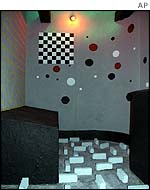 Astfel de încăperi au fost construite în Spania în prima jumătate a secolului XX. Designul lor a fost inspirat din lucrările lui Salvador Dali și Wassily Kandinsky. Deseori în ele se derula, de asemenea, filmul lui Salvador Dali și al lui Louis Bunuel „Un chienandalou” (Câinele andaluzian). Dar cu ce scop erau folosite astfel de încăperi?Răspuns: TorturaComentariu: astfel de camere au apărut în perioada războiului civil din Spania, și erau destinate pentru torturarea prizonierilor regimului Franco, avănd paturi cu suprafața sub un unghi de 200 pe care era imposibil de dormit, cărămizi pe podea pentru ca prizonierii să nu poată să se plimbe prin cameră și imagini surrealiste pentru a dezorienta. “Un chienandalou” este un cunoscut film surrealist cu imagini șocante.Sursa: http://news.bbc.co.uk/2/hi/entertainment/2698177.stmAutor: Sergiu Iacob, SERRunda IV31.Într-o emisiune radio moldovenească din 11 martie prezentatorii în cadrul unui concurs, au rugat radioascultătorii să dea definiții alternative pentru un cuvânt. Au fost recepționate, printre altele, următoarele definiții:- a picat BAC-ul- a ramas fără WI-FI- s-o dus Windowsul- a lăsat fumatul- A organizat un Mega Party. Dar ce frază a devenit câștigătoare, dacă în ea figurează numele unui oraș?Răspuns: A văzut Parisul.Comentariu: Pe 11 martie 2015, la Jurnal FM , Pop Corn Show prezentatorii au rugat radioascultătorii sa dea o definiție alternativa morții.  Câștigătorul concursului a devenit expresia „a văzut Parisul”Sursa: Postul de radio Jurnal FM, emisiunea PopCornShow din 11 martie 2015Autor: Sebastian Iustin, SER32.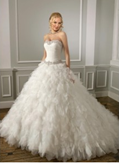 Acest gen de rochii pufoase şi uşoare, preponderent albe, au fost popularizate de către prinţesa Diana. Răspundeți printr-un cuvânt de origine franceză cum se numeşte acest gen de rochii, dacă au fost denumite după un desert, despre care se consideră că e originar dintr-un mic oraş elveţian.Răspuns: Meringue.Sursa: http://en.wikipedia.org/wiki/MeringueComentariu: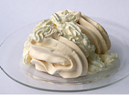 Autor: Anastasia Siminenco33.Atenţie, în întrebare este o înlocuire. Apariţia lui X este legată de tăierea capului. Pe site-ul X.md este un compartiment dedicat tăierii. Ce am înlocuit prin X?Răspuns: PegasComentariu:Cînd Perseu i-a tăiat capul Medusei, din gâtul ei au ieșit cei doi fii pe care i-i dăruise Poseidon: Chrysaor și calul înaripat Pegas. Pe site-ul pegas.md găsim sfaturi privind procedeele de tăiere a cărnii. Surse:http://ro.wikipedia.org/wiki/Pegas, http://pegas.md/ro/pages/advices/1/Autor: Alexandr Soloviov, Pokerface34.Peste un minut, vă rugăm să ne spuneți cât mai exact ce au în comun cele trei persoane celebre: un scoțian care surprinzător, dar nu consuma alcool, un chimist englez, și, oarecum ironic, un alergător neozeelandez?Răspuns: numele John Walker. Se acceptă după John Walker.Comentariu: Scoțianul este John Walker, creatorul whisky-lui Johnnie Walker. Chimistul englez este John Walker – inventatorul chibritului cu aprindere prin frecare. Alergătorul neozeelandez este John Walker – campion olimpic la proba de 1500 m în 1976. Este oarecum ironic că un campion la alergat poartă numele Walker (“towalk” din engleză  “a merge”, “a se plimba”).Surse:http://en.wikipedia.org/wiki/John_Walker_(runner)http://www.historia.ro/exclusiv_web/general/articol/istoria-chibrituluihttp://en.wikipedia.org/wiki/John_Walker_(grocer)http://www.thedailymeal.com/6-things-you-didn-t-know-about-johnnie-walkerAutor: Cătălina Sorbală, Pokerface35.Într-un articol publicat de revista Nature Climate Change, se vorbește despre faptul că datorită unei particularități a procesului de reproducere la reptile, inițial broaștele țestoase vor avea de câștigat în urma încălzirii globale. Dar aceeași proprietate în final va duce la dispariția lor. Dar care va fi cauza dispariției?Răspuns: Inexistența masculilor. Se acceptă după sens. Comentariu: Sexul țestoaselor, ca și a altor reptile, depinde de temperatura la care are loc incubarea ouălor. O creștere excesivă a temperaturilor ar putea duce la situația în care în oceane vor fi doar țestoase femele.Sursa:http://www.smh.com.au/environment/animals/hotter-climate-could-turn-sea-turtles-allgirl-20140518-38hy2.htmlAutor: Vitalie Procopciuc, SER36.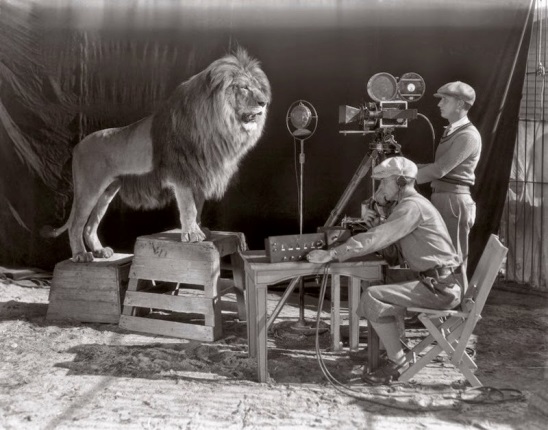 În faţă aveţi o fotografie făcută în prima jumătate a secolului trecut. Noi nu vă întrebăm ce companie a făcut această înregistrare. Scrieţi denumirea produsului care, într-o suflare, a avut un succes furtunos şi i-a adus companiei cele mai mari vânzări în istorie, ajustate la inflaţie.Răspuns: Pe aripile vântului (GonewiththeWind)Comentariu: În poză vedem scena filmării logotipului companiei cinematografice Metro Goldwyn Mayer. Filmul acesteia „Pe aripile vântului” este leaderul tuturor timpurilor în istoria cinematografiei americane după încasări, luând în consideraţie inflaţia.Surse: http://www.rumbur.ru/history/1762-istoriya-logotipa-metro-goldwyn-mayerhttps://ro.wikipedia.org/wiki/Pe_aripile_v%C3%A2ntului_%28film%29http://www.boxofficemojo.com/alltime/adjusted.htmhttp://federicopistono.org/blog/list-of-200-highest-grossing-films-of-all-time-adjusted-for-inflationAutor: Marina Soloviova, Pokerface37.Atenţie, în întrebare este o înlocuire. Un fel de mâncare popular în Sparta era PÂINEA neagră: neplăcută la gust, dar ieftină şi sănătoasă. O altă PÂINE ieftină – PÂINEA lui Rumford – a fost creată în sec. XVIII special pentru hrana vagabonzilor şi se foloseşte şi în prezent de Armata Salvării. Noi nu vă întrebăm ce am înlocuit prin cuvântul PÂINE. Peste un minut scrieţi care era principalul ingredient al unei alte PÂINI populare în rândurile sărăcimii, dacă ea a fost descrisă în operele clasicilor francezi, iar în prezent a devenit o delicatesă.Răspuns: CeapaComentariu: Cuvântul înlocuit este „supă”. Emile Zola şi Alexandre Dumas au descris „supa de ceapă”. Spartanii mâncau „supă neagră”, preparată din sânge. Supa inventată de Contele Rumford a devenit celebră în particular după ce Karl Marx a publicat reţeta ei în lucrarea sa „Capitalul” ca o ilustraţie a lăcomiei capitaliştilor în încercarea lor de a-şi hrăni muncitorii cât mai ieftin.Surse: https://en.wikipedia.org/wiki/Black_soup, http://www.womenclub.ru/cooking/2541.htm,http://www.nkj.ru/archive/articles/11813/https://ru.wikipedia.org/wiki/%D0%A0%D1%83%D0%BC%D1%84%D0%BE%D1%80%D0%B4,_%D0%91%D0%B5%D0%BD%D0%B4%D0%B6%D0%B0%D0%BC%D0%B8%D0%BD#.D0.A1.D1.83.D0.BF_.D0.A0.D1.83.D0.BC.D1.84.D0.BE.D1.80.D0.B4.D0.B0Autor: Marina Soloviova, Pokerface38.La moment, nu există o traducere completă a Bibliei în limba scoţiană. Există însă o traducere a Noului Testament, sub redacția unui oarecare William Lorimer. O parte din această traducere este, totuși, în limba engleză. Dar cuvintele cui au fost redate în limba engleză?Răspuns: SatanaComentariu: Datorită dragostei ce o au scoțienii pentru englezi.Sursa: http://en.wikipedia.org/wiki/Bible_translations_into_ScotsAutor: Sergiu Iacob, SER39.Asemenea nouă, în Roma Antică ziua era divizată în 24 de ore, însă durata unei ore era variabilă. Numiţi locul în care durata orei romane nu avea să varieze niciodată. Răspuns: Ecuator. Comentariu: În Roma antică erau 12 ore de zi și 12 ore de noapte, astfel ora pe timp de vară și iarnă aveau durată diferită. În regiunea Ecuatorului durata zilei nu se schimbă. Sursa: http://www.historyextra.com/article/romans/10-things-you-probably-didn%E2%80%99t-know-about-romans40.Pe mormântul lui  Albrecht Durer este scris:  „Aici zace tot (OMISIUNE) de la Albrecht Durer”. În nuvela sa „The Woman in White” , WilkieCollins a spus „din tot (OMISIUNE). nimic nu e serios”. Restabiliți cele trei cuvinte omise în ambele cazuri. Răspuns : ce este muritorSursa: http://www.findagrave.com/cgi-bin/fg.cgi?page=pv&GRid=9062&PIpi=151267Autor: Octavian PlopaDe rezervă:41. Elementul de bază al ieroglifei de pe prima imagine reprezintă o femeie. Ieroglifa din imaginea a doua nu există, ci provine dintr-o legendă urbană misogină. Numiți autorul operei publicate în 1869, în care se regăsesc semnificațiile ambelor ieroglife.Răspuns: Lev TolstoiComentariu: Legenda urbană spune că ieroglifa cu o singură femeie sub acoperiș semnifică pace, iar cu două femei – război.Sursa: http://hanzismatter.blogspot.com/2008/02/two-women-under-one-roof.htmlAutor: Marina Soloviova, Pokerface. Adaptat de Maktub. 1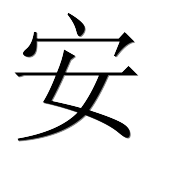 2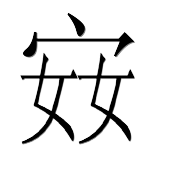 